飯山市文化交流館なちゅらウェブサイトのイベント情報の掲載について飯山市文化交流館のウェブサイトの掲載については館で行う自主事業、貸館事業について掲載しております。〔ウェブサイト掲載の申込にあたりお願い〕・催事のチラシ等が出来た時点で、チラシまたはチラシ画像データを提出してください。・チラシを作成しない場合は、催事の要項を提出してください。  ・データで提出の場合はメールで[E-mail　bunkakouryu@city.iiyama.nagano.jp ]へ送信またはUSBメモリ等で直接お持ちください。・宣材をいただいてから1週間以内を目安に掲載します。・掲載内容に変更がある場合は速やかに連絡をお願いいたします。・チラシ、催事要項には①催事名②日時・会場(入場料、参加料の有無)③問合せ先(主催者の連絡先)以上3つを必ず明記してください。不明な点は館職員とご相談下さい。飯山市文化交流館なちゅらのウェブサイトURL　http://iiyama-natura.jp　飯山市文化交流館　電話0269-67-0311　FAX 0269-62-0054E-mail bunkakouryu@city.iiyama.nagano.jp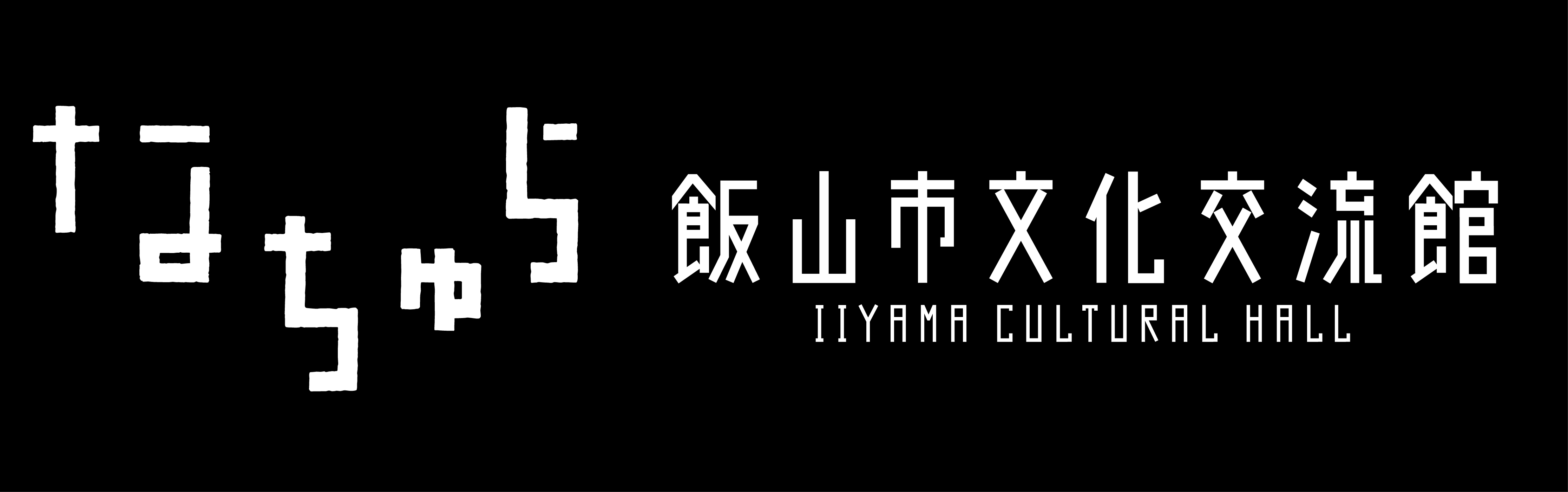 